Информация ко Дню семьи14 мая 2016 года в с Базарные Матаки в двух парках : «Ленинский парк» и «Парк Героям» было организовано и проведено мероприятия посвященный Дню Семьи.Программа соревнований: бег в мешках, перетягивание   каната, битье горшков, бег с ложкой во рту, эстафета «Папа Мама Я – спортивная семья», участвовала более 250 человек.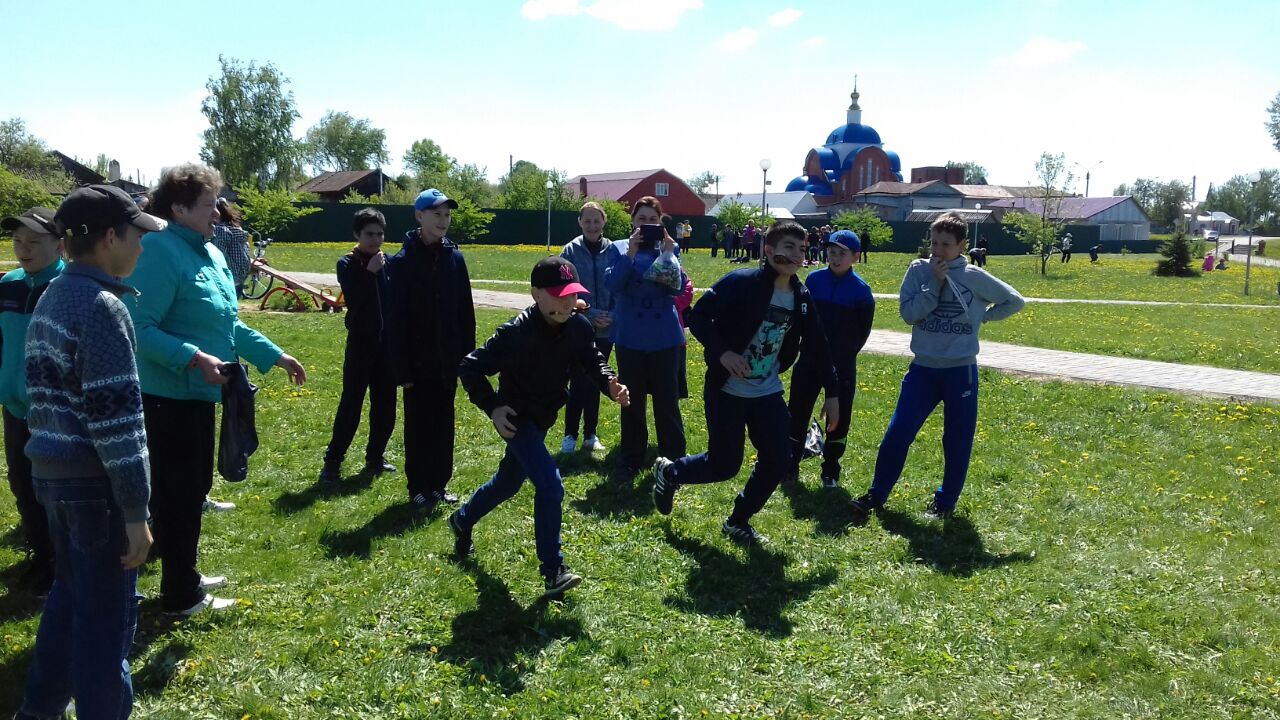 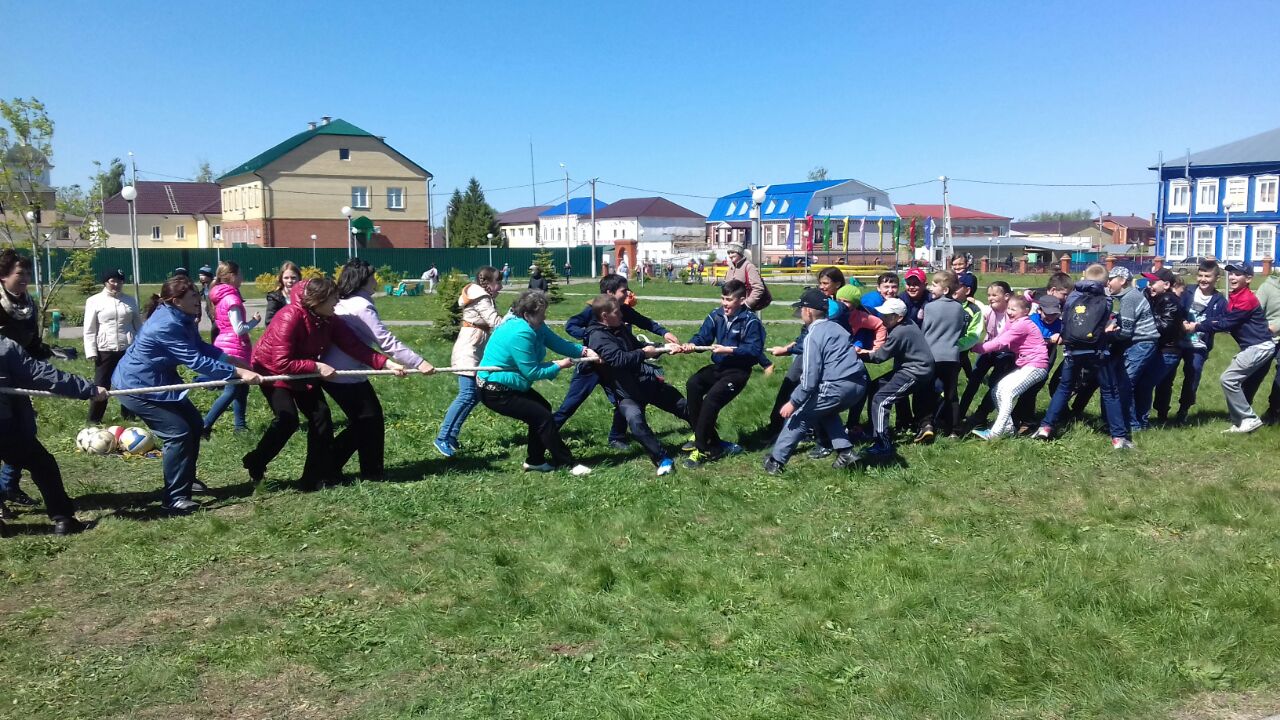 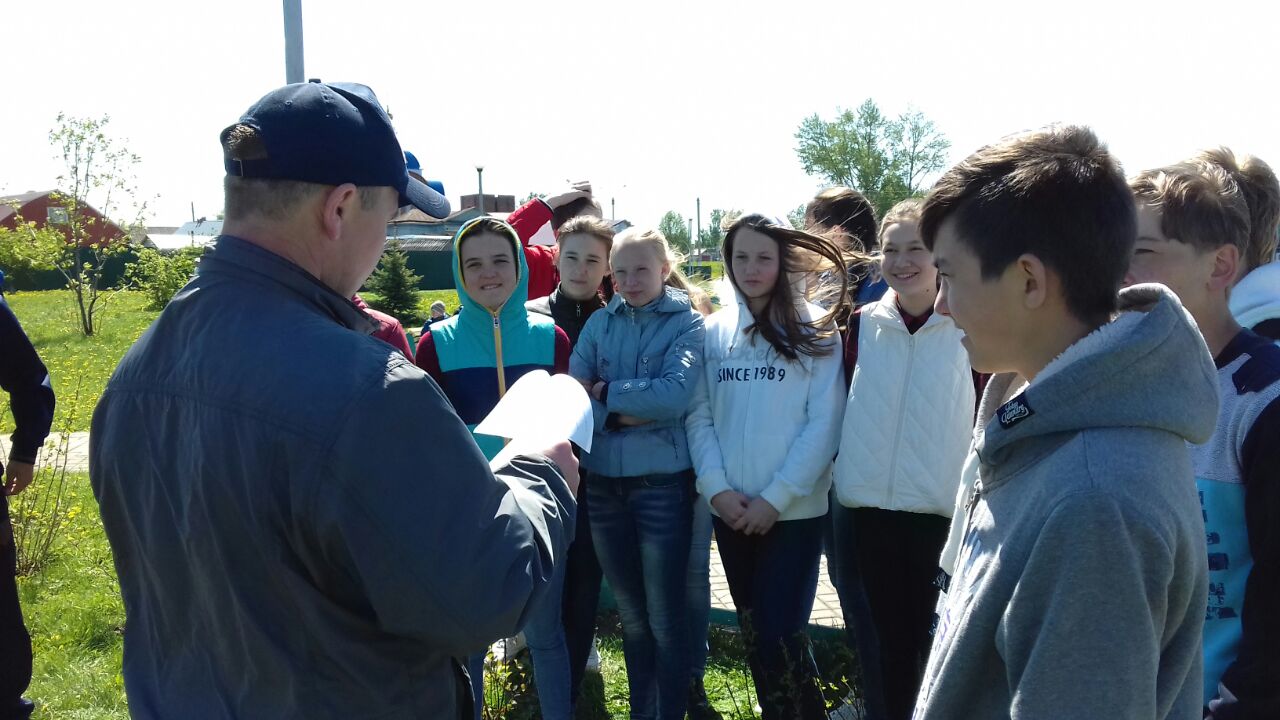 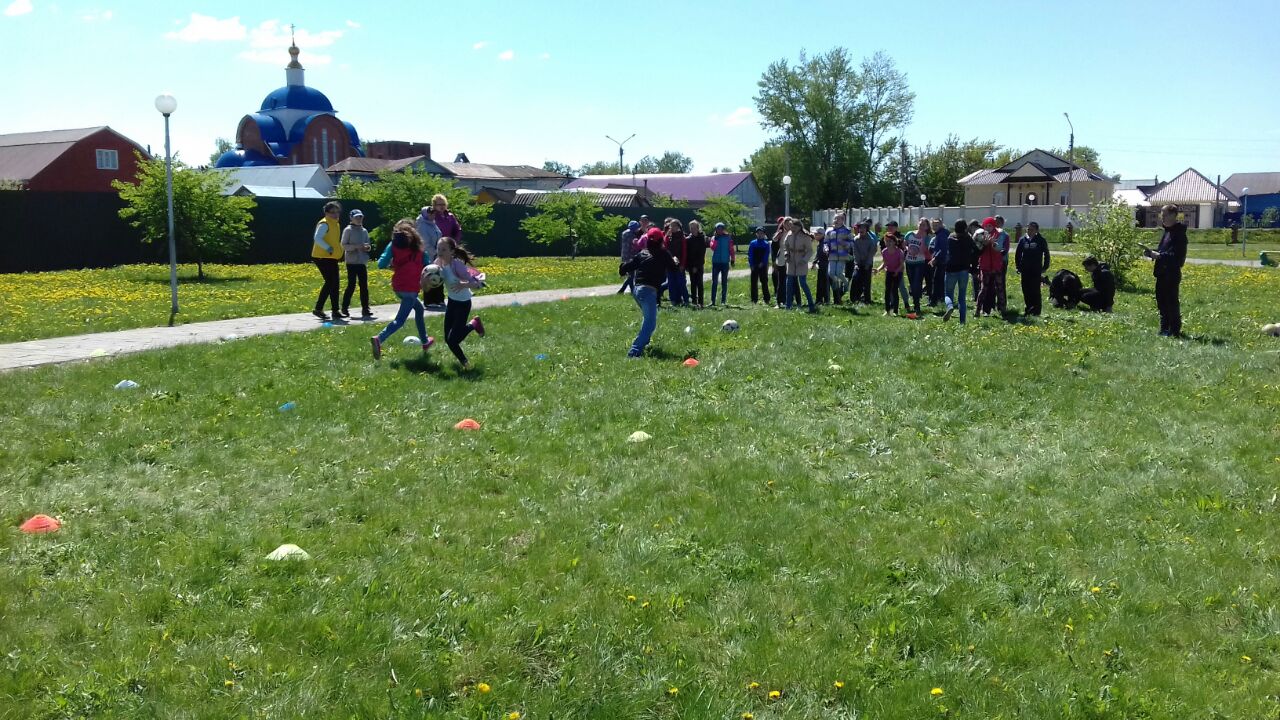 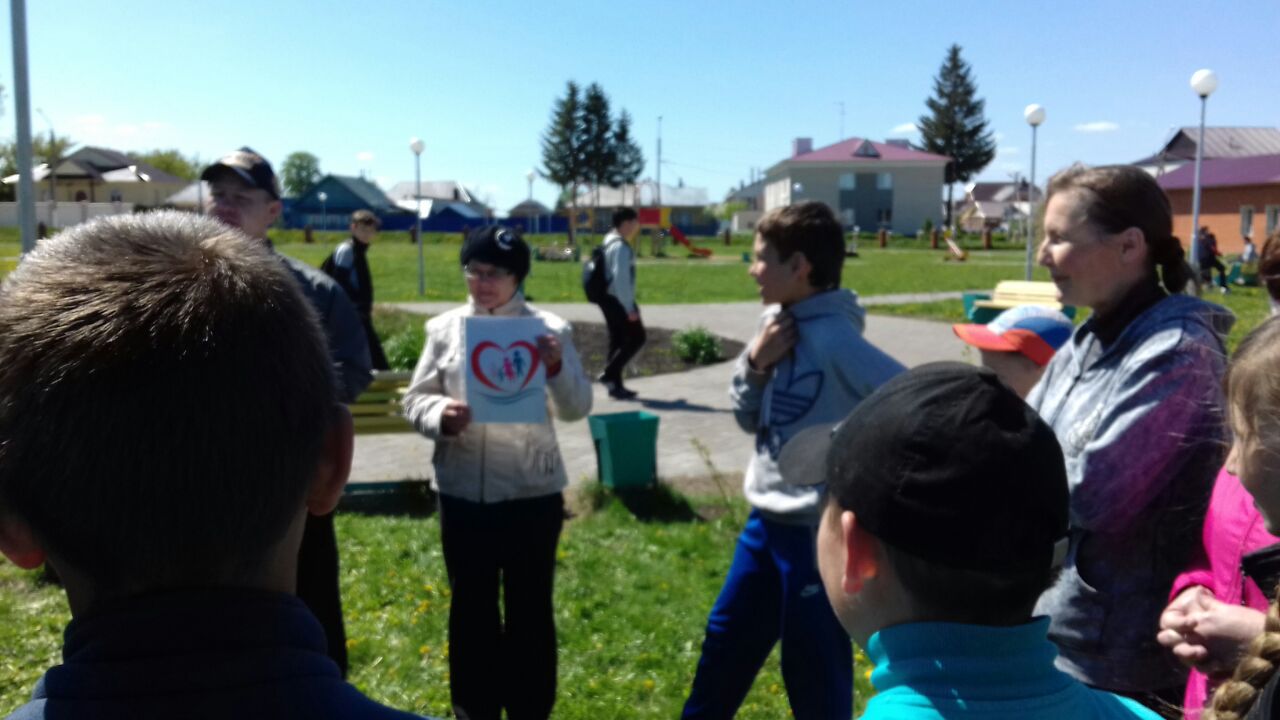 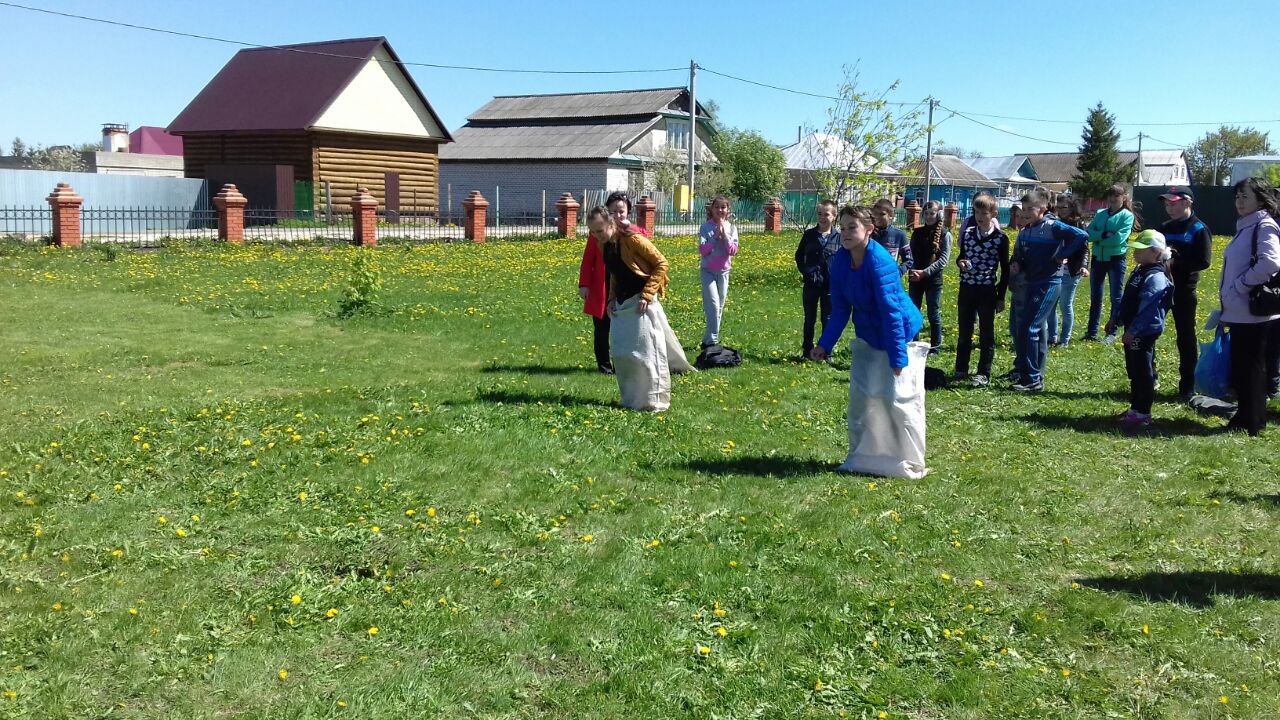 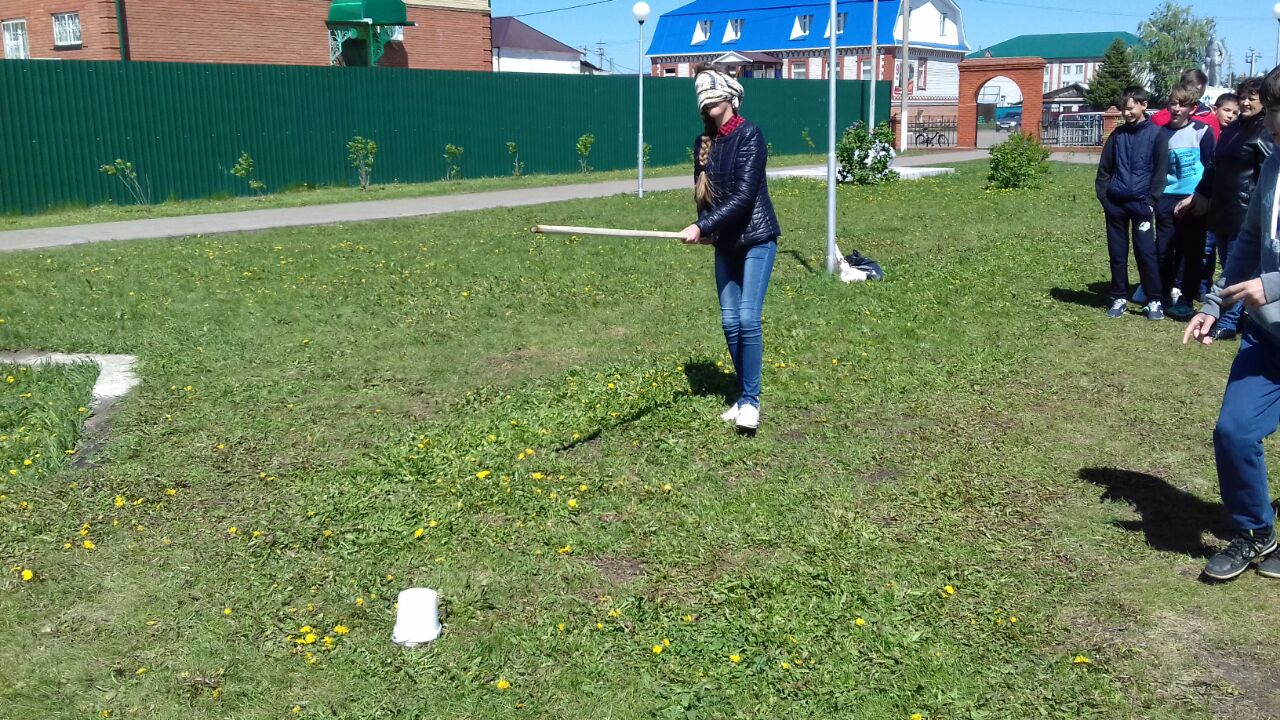 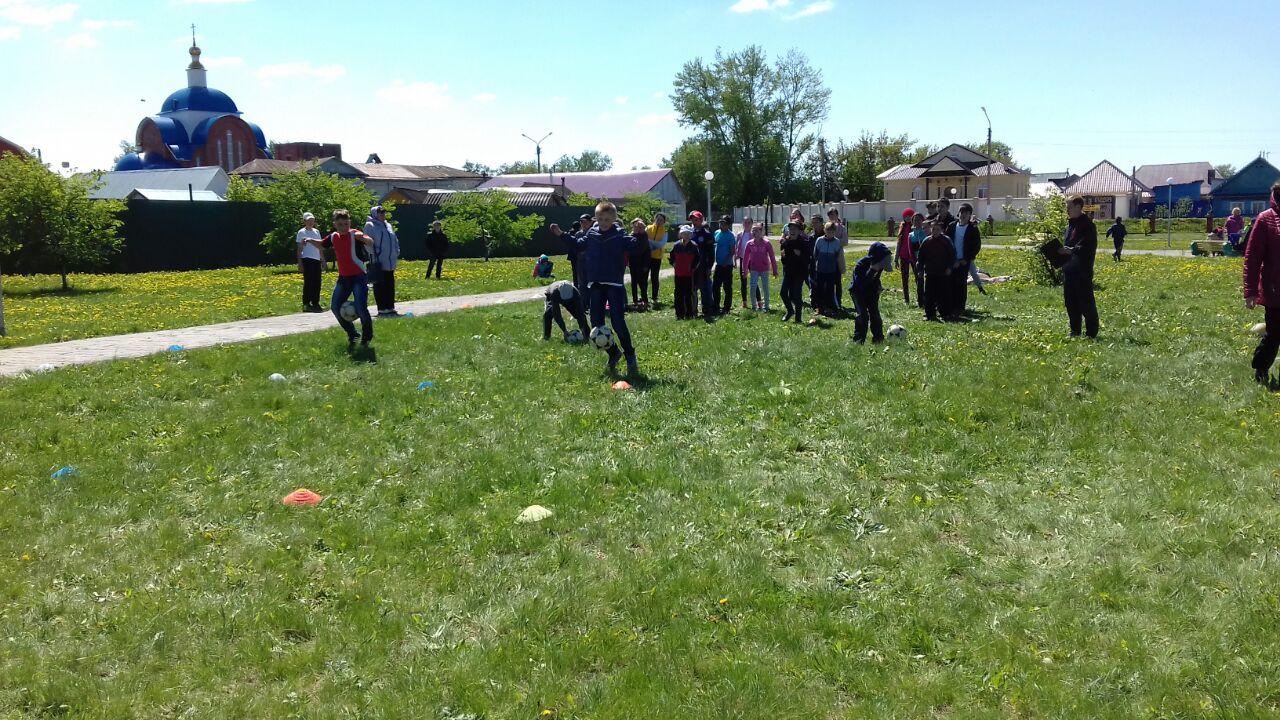 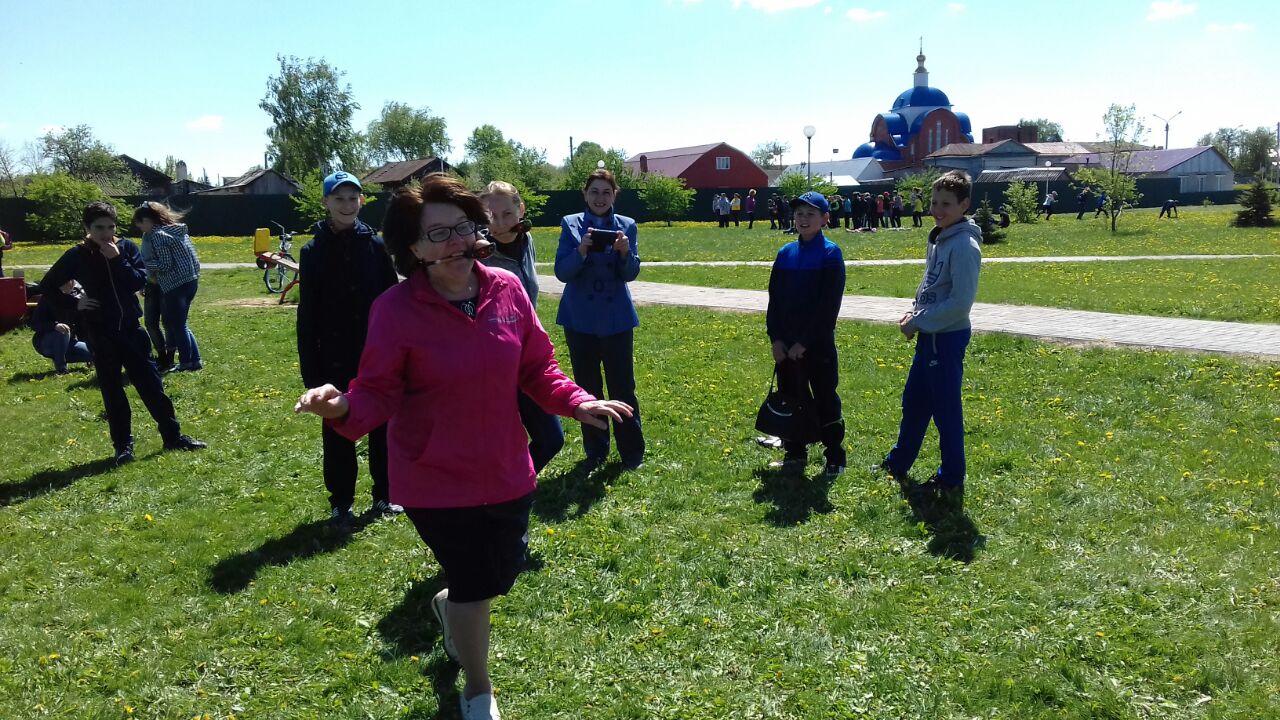 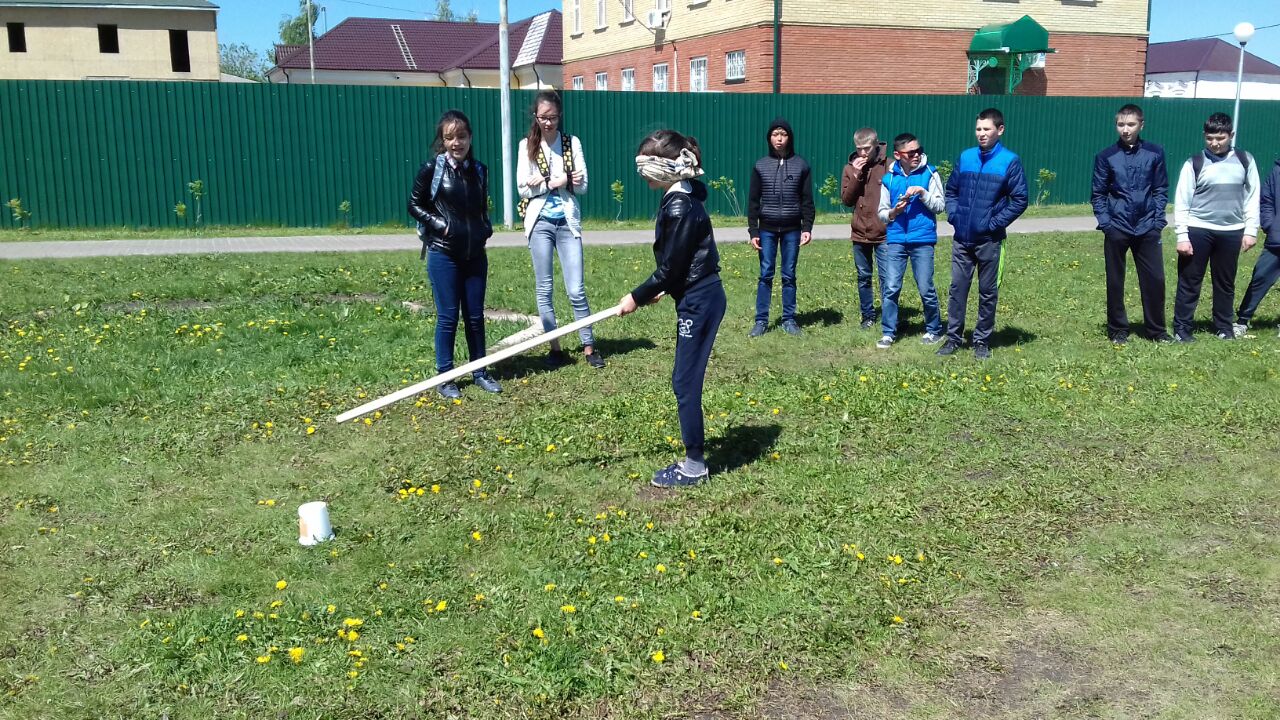 